Are You Ready For Spring Fellowship?The Illini Lodge 55 Trading Post is!The Illini Lodge Trading Post has some great things for you at Spring Fellowship 2014 SpeedPassMake your life so much easier by buying a SpeedPass!  The current prices for SpeedPasses are as follows:Have not paid dues or for Fellowship - $55Paid dues, but not for Fellowship - $45Paid for Fellowship, but not dues - $35Paid for dues and Fellowship - $25Some of the products offered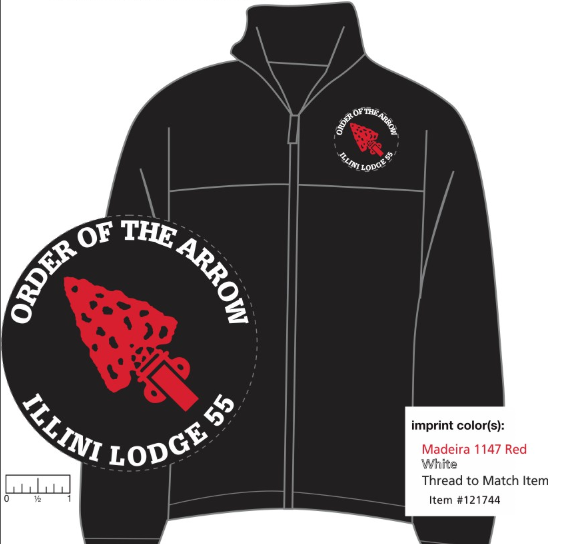 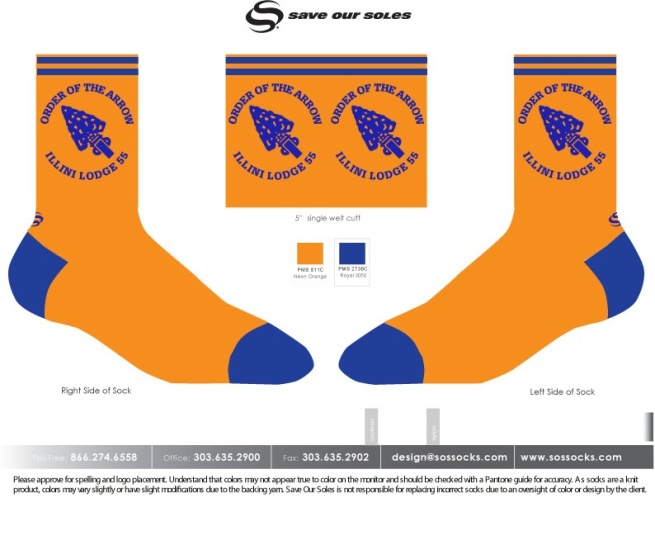 Lodge Math20 Orange Border Flaps + 20th Anniversary of Illini Lodge = $40As a special 20th anniversary item we have made only 200 20th anniversary lodge flaps designed by Adam Crutchley and will be ordering no more. 175 of those have a blue border and will be sold at lodge events and summer camp at Camp Drake for $8 each as long as supplies last. 25 have an orange border and we will be selling 20 of those for $40 each and there is a limit of 2 per person.  The remaining 5 are for the Lodge Chief to give out at his discretion.  We expect to sell out of these orange border flaps quickly, so they will only be available for a short period of time from 1:45pm to 2:15pm at Camp Drake on the Saturday of Spring Fellowship.  Make sure you come out and don't miss them!  If any supplies remain after Spring Fellowship, we will post additional sales information on the Illini Lodge Facebook page.Illini Lodge 55 Spring Fellowship MEGA DealsMega Deal 1 - Spend $15+ at the Illini Lodge trading post and get a free lanyardMega Deal 2 - Spend $25+ at the Illini Lodge trading post and add a drawstring bag for $1 moreMega Deal 3 - Spend $50+ at the Illini Lodge trading post and get an original lodge flap (red or blue border) freeMega Deal 4 - Spend $100+ at the Illini Lodge trading post and get a free t-shirtPurchases of orange border 20th anniversary flaps do not count toward mega dealsMultiple Mega Deals are allowedNEW! Fleeces$30NEW! Socks$10String bags$5Lanyards$2T-Shirts$12